         1638	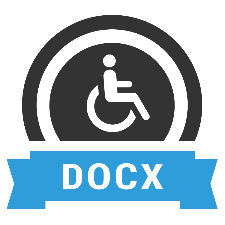 